OBJECTIVE                 Aim to be a part of the organization that provides me an opportunity to do my best and improve my knowledge with latest trends and to be a part of the team to work dynamically towards the growth of the organization. My main objective is to prove my potential of hard work, Reliability, control, honesty & efficiency and result as the most reliable asset for my workplace. EDUCATIONAL QUALIFICATIONB.E in Electronics & Communication:            P A College Of Engineering, India         Affiliated To Visvesvaraya Technological University, Karnataka, India      XII-th: From Mambaram English Medium Senior Secondary School.Affiliated to CBSE, India                                                                                             X-th:From Sree Narayana English Medium High School.                                                   Affiliated to CBSE, India        PROFESSIONAL EXPERIENCE   Company Name:      TRANZ Electrical Consultancy, SB5-192/G, 2nd floor, South Bazar, India   Role:       Worked as Electrical Design Assistant, Six months experience in Design of LT, MV & HT   installations CERTIFICATE COURSESCISCO CERTFIED NETWORK ASSOCIATE•	Knowledge in Configurations of Cisco routing protocols such as RIP, OSPF, IGRP,      And EIGRP                            •	Skills in Network configurations such as VLAN, Inter VLAN routing, Telnet, NAT,                     And ACL KNOWLEDGE IN CISCO CERTFIED NETWORK PROFESSIONAL   •	Routing   •	Switching   •	Troubleshooting   KNOWLEDGE IN MICROSOFT CERTIFIED IT PROFESSIONAL(MCITP) COURSEComputer Aided Design DIPLOMA IN AutoCADCOMPUTER SKILLS    Operating System: Windows 98/XP/Vista/Windows 7 & 8    Applications        : MS Office, AutoCAD, C, MATLAB, Verilog, VHDL & assembly language             	Programming in 8085, 8051  STRENGTH & SKILLSHave experienced in working as a team during the final year engineering project with good coordination and cooperation in a group of 3 members with good team working skill.Good Organizational Skills.Ability to work in a group very effectively.Confidence, Technical skills and my experience in my specialised area.Sincerity and Hardworking nature. Good knowledge in Internet.PERSONAL INFORMATIONDate of Birth                      : 2nd Aug 1991Gender                                : Male Nationality                         : IndianLanguages                            : English, Hindi and MalayalamHobbies                                : Listening music, Reading, Travelling, Playing Cricket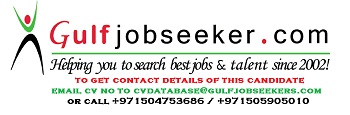 Gulfjobseeker.com CV No: 1467360